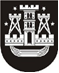 KLAIPĖDOS MIESTO SAVIVALDYBĖS TARYBASPRENDIMASDĖL TURTO PERDAVIMO VALDYTI, NAUDOTI IR DISPONUOTI PATIKĖJIMO TEISE Klaipėdos MIESTO SAVIVALDYBĖS biudžetinėms įstaigoms 2021 m. kovo 26 d. Nr. T2-84KlaipėdaVadovaudamasi Lietuvos Respublikos vietos savivaldos įstatymo 16 straipsnio 2 dalies 26 punktu, Lietuvos Respublikos valstybės ir savivaldybių turto valdymo, naudojimo ir disponavimo juo įstatymo 12 straipsnio 2 dalimi ir Klaipėdos miesto savivaldybės turto perdavimo valdyti, naudoti ir disponuoti juo patikėjimo teise tvarkos aprašo, patvirtinto Klaipėdos miesto savivaldybės tarybos . lapkričio 24 d. sprendimu Nr. T2-378 „Dėl Klaipėdos miesto savivaldybės turto perdavimo valdyti, naudoti ir disponuoti juo patikėjimo teise tvarkos aprašo patvirtinimo“, 3.1 papunkčiu, Klaipėdos miesto savivaldybės taryba nusprendžia:1. Perduoti Klaipėdos miesto savivaldybei nuosavybės teise priklausantį trumpalaikį turtą (trumpalaikio turto įsigijimo vertė – 95 643,24 Eur) valdyti, naudoti ir disponuoti patikėjimo teise Klaipėdos miesto savivaldybės biudžetinėms įstaigoms (1 priedas).2. Perduoti Klaipėdos miesto savivaldybei nuosavybės teise priklausantį ilgalaikį (ilgalaikio turto įsigijimo vertė – 1 733 556,10 Eur) ir trumpalaikį turtą (trumpalaikio turto įsigijimo vertė – 61 218,09 Eur) valdyti, naudoti ir disponuoti patikėjimo teise Klaipėdos miesto savivaldybės Imanuelio Kanto viešajai bibliotekai (2 priedas).3. Perduoti Klaipėdos miesto savivaldybei nuosavybės teise priklausančias ir šiuo metu biudžetinės įstaigos Klaipėdos futbolo sporto mokyklos patikėjimo teise valdomas negyvenamąsias patalpas Naikupės g. 25, Klaipėda (pastato, kuriame yra patalpos, unikalus Nr. 2196-6003-6029, žymėjimas plane – 1C2p, perduodamas plotas – 382,60 kv. m), valdyti, naudoti ir disponuoti patikėjimo teise Klaipėdos miesto savivaldybės administracijai.4. Skelbti šį sprendimą Klaipėdos miesto savivaldybės interneto svetainėje. Savivaldybės merasVytautas Grubliauskas